                                         STAROSTWO POWIATOWE W PRUSZKOWIE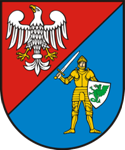  05-800 Pruszków, ul. Drzymały 30       http://www.powiat.pruszkow.pl/                                         STAROSTWO POWIATOWE W PRUSZKOWIE 05-800 Pruszków, ul. Drzymały 30       http://www.powiat.pruszkow.pl/KARTA INFORMACYJNAKARTA INFORMACYJNAZnak:  XXXXXXWydanie zezwolenia na lokalizację zjazdu zwykłego/technicznego/awaryjnego 
lub jego przebudowęZnak:  XXXXXXnazwa decyzjiKomórka organizacyjna:  Wydział Inwestycji i DrogownictwaKomórka organizacyjna:  Wydział Inwestycji i DrogownictwaWymagane dokumenty(dokumenty do wniosku winny być złożone w oryginale)1.Wniosek o wydanie zezwolenia na lokalizację zjazdu zwykłego/technicznego/awaryjnego lub jego przebudowę. 
2. Załączniki:
a) Plan sytuacyjny w skali 1:1000 lub 1:500 z projektem zagospodarowania terenu z zaznaczoną lokalizacją zjazdu i jego wymiarami, oraz naniesionymi granicami działek;
b) oświadczenie o posiadanym prawie do dysponowania nieruchomością, 
do której ma być wybudowany zjazd, lub przy której zjazd ma być przebudowany;
c)  kopia dokumentu potwierdzającego tytuł prawny do nieruchomości (poświadczona za zgodność z oryginałem) – na żądanie zarządcy drogi;
d) odpis z Krajowego Rejestru Sądowego / Ewidencji Działalności Gospodarczej – jeżeli wnioskodawca jest podmiotem prowadzącym działalność gospodarczą;
e) pełnomocnictwo z oryginałem dokumentu potwierdzającego wniesienie opłaty skarbowej w wysokości 17 zł;
f) dowód uiszczenia opłaty skarbowej w wysokości 82 zł. (dotyczy zjazdu do obsługi działalności produkcyjnej, usługowej lub handlowej oraz technicznego i awaryjnego)
g) opinia Starosty Pruszkowskiego z zakresu zarządzania ruchem
h) inne dokumenty** – na żądanie zarządcy drogi.
*plan sytuacyjny (tzw. podkład geodezyjny) można nabyć w Wydziale Geodezji  i Gospodarki Nieruchomościami Starostwa Powiatowego w Pruszkowie.
Uwagi:1. Zezwolenie na lokalizację zjazdu w pasie drogowym drogi powiatowej wydaje się na czas nieokreślony w formie decyzji administracyjnej.
2. Zezwolenie na lokalizację zjazdu z drogi wygasa, jeżeli w ciągu 3 lat 
od jego wydania zjazd nie został wybudowany lub przebudowany.OpłataOpłata skarbowa od złożonego dokumentu stwierdzającego udzielenie pełnomocnictwa lub prokury oraz jego odpis, wypis lub kopia – od każdego stosunku pełnomocnictwa (prokury)- 17,00 zł.Miejsce złożenia dokumentów: parter, wejście B, okienka 3, 4, 5, 6Miejsce złożenia dokumentów: parter, wejście B, okienka 3, 4, 5, 6Termin załatwienia sprawy:     1. Do jednego miesiąca.
                                                         2. Do 2 miesięcy - sprawy szczególnie skomplikowane.Termin załatwienia sprawy:     1. Do jednego miesiąca.
                                                         2. Do 2 miesięcy - sprawy szczególnie skomplikowane.Sprawy prowadzą:  główny specjalista Józef Dzierzbiński                                     tel. 22-738-15-40  jozef.dzierzbinski@powiat.pruszkow.plSprawy prowadzą:  główny specjalista Józef Dzierzbiński                                     tel. 22-738-15-40  jozef.dzierzbinski@powiat.pruszkow.plTryb odwoławczy: od decyzji przysługuje odwołanie do Samorządowego Kolegium Odwoławczego w Warszawie 
za pośrednictwem Starosty Pruszkowskiego w terminie 14 dni od dnia doręczenia decyzji.Tryb odwoławczy: od decyzji przysługuje odwołanie do Samorządowego Kolegium Odwoławczego w Warszawie 
za pośrednictwem Starosty Pruszkowskiego w terminie 14 dni od dnia doręczenia decyzji.Podstawa prawna: Ustawa z dnia 5 czerwca 1998r. o samorządzie powiatowym.Ustawa z dnia 21 marca 1985 r. o drogach publicznych.Ustawa z dnia 16 listopada 2006 r. o opłacie skarbowej.Ustawa z dnia 14 czerwca 1960 r. Kodeks postępowania administracyjnego.Ustawa z dnia 27 marca 2003 r. o planowaniu i zagospodarowaniu przestrzennym.Rozporządzenie Rady Ministrów z dnia 1 czerwca 2004 r. w sprawie określenia warunków udzielania zezwoleń na zajęcie pasa drogowego.Rozporządzenie Ministra Infrastruktury z dnia 24 czerwca 2022 r. w sprawie przepisów techniczno-budowlanych dotyczących dróg publicznych.Podstawa prawna: Ustawa z dnia 5 czerwca 1998r. o samorządzie powiatowym.Ustawa z dnia 21 marca 1985 r. o drogach publicznych.Ustawa z dnia 16 listopada 2006 r. o opłacie skarbowej.Ustawa z dnia 14 czerwca 1960 r. Kodeks postępowania administracyjnego.Ustawa z dnia 27 marca 2003 r. o planowaniu i zagospodarowaniu przestrzennym.Rozporządzenie Rady Ministrów z dnia 1 czerwca 2004 r. w sprawie określenia warunków udzielania zezwoleń na zajęcie pasa drogowego.Rozporządzenie Ministra Infrastruktury z dnia 24 czerwca 2022 r. w sprawie przepisów techniczno-budowlanych dotyczących dróg publicznych.Objaśnienie:Zjazd zwykły – przeznaczony do ruchu pojazdów albo pojazdów, pieszych i osób poruszających się przy użyciu urządzenia wspomagającego ruch.Zjazd techniczny – przeznaczony wyłącznie do ruchu pojazdów obsługi drogi oraz wyjątkowo – do ruchu pojazdów służb ratowniczych.Zjazd awaryjny – przeznaczony wyłącznie do ruchu pojazdów służb ratowniczych oraz wyjątkowo – do ruchu pojazdów obsługi drogi.Objaśnienie:Zjazd zwykły – przeznaczony do ruchu pojazdów albo pojazdów, pieszych i osób poruszających się przy użyciu urządzenia wspomagającego ruch.Zjazd techniczny – przeznaczony wyłącznie do ruchu pojazdów obsługi drogi oraz wyjątkowo – do ruchu pojazdów służb ratowniczych.Zjazd awaryjny – przeznaczony wyłącznie do ruchu pojazdów służb ratowniczych oraz wyjątkowo – do ruchu pojazdów obsługi drogi.Formularze i wnioski do pobrania:1_ wniosek o wydanie zezwolenia na lokalizację zjazdu publicznego lub jego przebudowę2_ pełnomocnictwoFormularze i wnioski do pobrania:1_ wniosek o wydanie zezwolenia na lokalizację zjazdu publicznego lub jego przebudowę2_ pełnomocnictwo